Что такое взятка?Взятка – это  деньги или материальные ценности, даваемые должностному лицу как подкуп, как оплата караемых законом действий.В настоящее время сюда следует добавить и выгоды имущественного характера в пользу взяткодателя или представляемых им лиц.Взятки можно условно разделить на  явные и завуалированные.УК РФ предусматривает три вида преступлений, связанных со взяткой: получение взятки (статья 290), дача взятки (статья 291) и посредничество во взяточничестве (статья 2911).По-сути, это стороны одного преступления: ведь взятка означает, что есть тот, кто ее получает (взяткополучатель) и тот, кто ее дает (взяткодатель), а в некоторых случаях и лицо (посредник), которое передает предмет взятки от взяткодателя взяткополучателю.Что такое коррупция?Под коррупцией, как социально-правовым явлением, обычно понимается подкупаемость и продажность государственных чиновников, должностных лиц, а также общественных и политических деятелей вообще.Официальное толкование коррупции согласно Федеральному закону от 25.12.2008г № 273-ФЗ «О противодействии коррупции» дается следующим образом:Коррупция:а) злоупотребление служебным положением, дача взятки, получение взятки, злоупотребление полномочиями, коммерческий подкуп либо иное незаконное использование физическим лицом своего должностного положения вопреки законным интересам общества и государства в целях получения выгоды в виде денег, ценностей, иного имущества или услуг имущественного характера, иных имущественных прав для себя или для третьих лиц либо незаконное предоставление такой выгоды указанному лицу другими физическими лицами;б) совершение деяний, указанных в подпункте "а" настоящего пункта, от имени или в интересах юридического лица;К основным коррупционным преступлениям, могут быть отнесены такие виды уголовно наказуемых деяний:злоупотребление должностными и иными полномочиями;получение и дача взятки;служебный подлог.  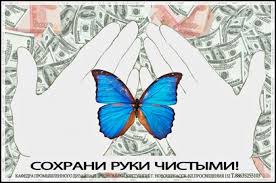 Уважаемые родители!Если Вы столкнулись с фактами нарушений, которые допускаются со стороны работников школы при привлечении дополнительных финансовых средств, сообщите об этом по следующим телефонам:Директор школы (рабочий):   8 (86342) 3-04-88        Приёмная Азовского Отдела Образования:                                                           8 (86342)  6-40-70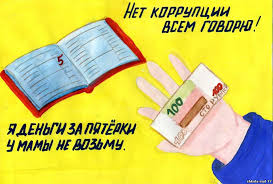 